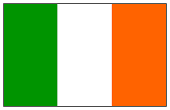 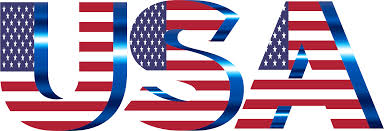 Family Tree ofJAMES McCONAGHY  ------------- WILLIAM McCONNEGHEY17?? – 18??                                                                                   1840 - 1890and their DESCENDANTSRevised – 8th August 2019	V3INTRODUCTIONThe McConaghy / McConneghey Family Tree has been created as a vertical chart.  The lines on the left side of each page represent the generations.  The relevant ancestors are listed at the top of each page.  The names of children all touch the line coming directly from the name of their McConaghy parent.Women are indexed under their maiden/family name only.  Where maiden/family names are not known, married names are used and these entries are indicated thus *.  Where two or more people have the same name, the year of birth is given.  If further identification is required, the line from which they come is indicated, such as (J) for John.  YOB 				-	stands for YEAR OF BIRTH		YOM or YOP			-	Year of being Married or Partnered living togetherb Where / Unknown		-	Born Where OR Birth Place		m or p Where / Unknown	-	 Married or Partnered Where /UnknownAnything in Highlighted needs to be amended to reflect Surname / Christian Name, etc.GENERATIONSBlue – 1st  Green – 2rd   Orange – 3rd   Grey – 4th  Purple – 5th  Maroon – 6th  Light Green – 7th  Light Blue – 8th   Brown – 9th    Dark Green 10th Stewart McConachyP O Box 2128, Grovedale East, VIC, 3216, Australia.stewart@themcconachyclan.coml 17?? - YOD James McCONAGHY		YOM	YOB – YOD Margaret Jane McILMOYLEl b Ireland  d Ireland						m Ireland		b Ireland  d Irelandl	l	l	l 1790 – YOD Daniel McCONAGHY	YOM	1793 – YOD Jane DUNBARl	l b Ireland	  d Ireland					b Ireland	b Ireland  d Irelandl	l	ll	l	l 1820 – 1890 Charles McCONAGHY	YOM	1820 – YOD Mary Katherine McCURDYl	l	l b Ireland  d Ireland				m Ireland	b Ireland  d Irelandl	l	l 	l l	l	l 	l 1840 – 1890 William McCONNEGHEY 	YOM	YOB – YOD Given name & SURNAMEl	l	l	l b Co Derry N Ireland d Where	m Where	b Where   d Wherel	l	l	l	ll	l	l	l	l 1863 – 1903 William AK McCONNEGHEY	YOM	1865 – YOD Annie Elizabeth REYNOLDSl	l	l	l	l b New Orleans LA d New Orleans LA	m New Orleans LA	b New Orleans LA   d New Orleans LA l	l	l	l	l	ll	l	l 	l	l	l 1893 – 1959 John Joseph McCONNEGHEY	YOM	1892 - 1974 Edna Loretta COTTRELLl	l	l	l	l	l b New Orleans LA d Atlanta GA	m Where	b Louisiana   d Jefferson LAl	l	l	l	l	l	ll	l	l	l	l	l	l 1919 – 1965 Anna Catherine McCONNEGHEY	YOM	YOB – YOD William P CRENSHAWl	l	l	l	l	l	l b New Orleans LA   d Where	m Where	b Where  d Where l	l	l	l	l	l	l	ll	l	l	l	l	l	l	l 1948 David A CRENSHAW	l	l	l	l	l	l	l	l b Atlanta GA	l	l	l	l	l	l	l	l l	l	l	l	l	l	l	l 1953 Nancy Elizabeth CRENSHAWl	l	l	l	l	l	l	l b Atlanta GA	l	l	l	l	l	l	l	l l	l	l	l	l	l	l	l 1954 Patricia Ann CRENSHAWl	l	l	l	l	l	l	l b Atlanta GA	l	l	l	l	l	l	l	l l	l	l	l	l	l	l	l 1956 Joyce Marie CRENSHAW (MBA)	YOM 	YOB William “Chip” DECKERl	l	l	l	l	l	l	l b Atlanta GA	m Where  	b Wherel	l	l	l	l	l	l	l	ll	l	l	l	l	l	l	l	l 1989 Annamarie Elizabeth DECKER   l	l	l	l	l	l	l	l	l b Atlanta GAl	l	l	l	l	l	l	l	ll	l	l	l	l	l l	l	l	l	l	l	l 1924 – 2011 Dorothy Claire McCONNEGHEY	YOM	1924 – 2002 John Brash FELDER Jrl	l	l	l	l	l	l b New Orleans LA   d Lexington SC	m Where	b Atlanta GA  d Lexington SC l	l	l	l	l	l	l	ll	l	l	l	l	l	l	l 1948 Dorothy Ann FELDER	YOM 	YOB John A TALERICOl	l	l	l	l	l	l	l b Atlanta GA	m Where  	b Wherel	l	l	l	l	l	l	l	ll	l	l	l	l	l	l	l	l 1970 – 1985 Cheryl Marie TALERICO   l	l	l	l	l	l	l	l	l b Cleveland OHl	l	l	l	l	l	l	l	ll	l	l	l	l	l	l	l	l 1974 Deborah Ann TALERICO   l	l	l	l	l	l	l	l	l b Cleveland OHl	l	l	l	l	l	l	l	ll	l	l	l	l	l	l	l	l 1976 John Albert TALERICO   l	l	l	l	l	l	l	l	l b Cleveland OHl	l	l	l	l	l	l	l	ll	l	l	l	l	l	l	ll	l	l	l	l	l	l	l 1949 Linda Catherine FELDER	YOM 	1955 Brian Addisone KINGl	l	l	l	l	l	l	l b Atlanta GA	m Where	b Wherel	l	l	l	l	l	l	l	ll	l	l	l	l	l	l	l	l 1983 Michael Latimore KING   l	l	l	l	l	l	l	l	l b Richmond GAl	l	l	l	l	l	l	l	ll	l	l	l	l	l	l	ll	l	l	l	l	l	l	l 1954 Pamela Jean FELDER	YOM 	YOB Given name BURKEYl	l	l	l	l	l	l	l b Camp Lejune CA  	m Where	b Wherel	l	l	l	l	l	l	l	ll	l	l	l	l	l	l	l	l 1975 Christina BURKEY  l	l	l	l	l	l	l	l	l b Reading PAl	l	l	l	l	l	l	l	ll	l	l	l	l	l	l	l	l 1978 Patrick Llyod BURKEY  l	l	l	l	l	l	l	l	l b Reading PAl	l	l	l	l	l	l	l	ll	l	l	l	l	l	l	ll	l	l	l	l	l	l	l 1959 Judith Marie FELDER 	YOM	YOB Harold KREMSERl	l	l	l	l	l	l	l b Atlanta GA  	m Where	b Wherel	l	l	l	l	l	l	l	l	l	l	l	l	l	l	l 1960 John Barsh FELDER III	YOM 	1963 Dawn SHEPARDl	l	l	l	l	l	l	l b Atlanta GA	m Where	b Georgetown SCl	l	l	l	l	l	l	l	ll	l	l	l	l	l	l	l	l 1990 Justin Barsh FELDER l	l	l	l	l	l	l	l	l b West Columbia SCl	l	l	l	l	l	l	l	ll	l	l	l	l	l	l	l	l 1994 James Andrew FELDER  l	l	l	l	l	l	l	l	l b West Columbia SCl	l	l	l	l	l	l	l	ll	l	l	l	l	l	l	l	l	l	l	l	l	l	l	l 1969 Jacqueline  Elaine FELDER	YOM 	1960 Gilbert Otto JOHNSONl	l	l	l	l	l	l	l b Atlanta GA	m Where	b South Carolina l	l	l	l	l	l	l	l	ll	l	l	l	l	l	l	l	l YOB Joseph A JOHNSON   l	l	l	l	l	l	l	l	l b Columbia SCl	l	l	l	l	l	l	l	ll	l	l	l	l	l l	l	l	l	l	l	l 1926 – 1992 Mary Elizabeth McCONNEGHEY	YOM	YOB - YOD Leo GLYNNl	l	l	l	l	l	l b New Orleans LA   d Where	m Where	b Where  d Where l	l	l	l	l	l	l	l	l	l	l	l	l	l 1927 – 1982 Martha Lorraine McCONNEGHEY	YOM	YOB – YOD Thomas G WAREl	l	l	l	l	l	l b New Orleans LA   d Where	m Where	b Where  d Where l	l	l	l	l	l	l	ll	l	l	l	l	l	l	ll	l	l	l	l	l	l	l 1954 Thomas G WARE	YOM 	YOB Christy SURNAMEl	l	l	l	l	l	l	l b New Orleans LA	m Where  	b Wherel	l	l	l	l	l	l	ll	l	l	l	l	l	l	l 1957 Nanette Loretta WARE	YOM 	YOB Thom ROBERTSl	l	l	l	l	l	l	l b New Orleans LA	m Where  	b Wherel	l	l	l	l	l	l	l	ll	l	l	l	l	l	l	l	l 1984 John McConneghey ROBERTS   l	l	l	l	l	l	l	l	l b Atlanta GAl	l	l	l	l	l	l	l	ll	l	l	l	l	l	l	l	l 1985 Anna Katherine ROBERTS   l	l	l	l	l	l	l	l	l b Cleveland OHl	l	l	l	l	l	l	l	ll	l	l	l	l	l	l	ll	l	l	l	l	l	l	l 1957 Alyce Suzanne WARE	l	l	l	l	l	l	l	l b New Orleans LA	l	l	l	l	l	l	l	ll	l	l	l	l	l	l	l 1967 Mary Elizabeth WARE	l	l	l	l	l	l	l	l b New Orleans LA	l	l	l	l	l	l	l	l	l	l	l 	l l	l	l 	l 1841 – YOB Charles McCONNEGHEY 	l	l	l	l b Co Derry N Ireland  	d Where	l	l	l 	l l	l	l 	l 1844 – YOB Catherine McCONNEGHEY 	l	l	l	l b Co Derry N Ireland  	d Where	l	l	l 	l l	l	l 	l 1845 – YOB James McCONNEGHEY 	l	l	l	l b Co Derry N Ireland  	d Where	l	l	l 	l l	l	l 	l 1847 – YOB William McCONNEGHEY 	l	l	l	l b Co Derry N Ireland  	d Where	l	l	l	l	